UNITED STATES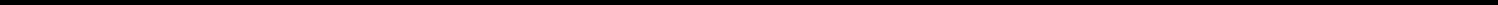 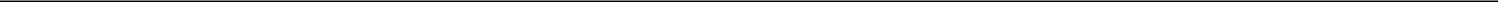 SECURITIES AND EXCHANGE COMMISSIONWashington, D.C. 20549SCHEDULE 13G(Amendment No. )*Under the Securities Exchange Act of 1934Vaxcyte, Inc.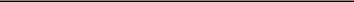 (Name of Issuer)Common Stock, $0.001 par value per share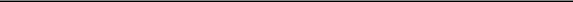 (Titles of Class of Securities)92243G108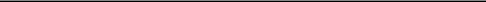 (CUSIP Number)June 16, 2020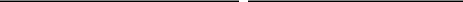 (Date of Event Which Requires Filing of this Statement)Check the appropriate box to designate the rule pursuant to which this Schedule is filed:Rule 13d-1(b)Rule 13d-1(c)Rule 13d-1(d)* The remainder of this cover page shall be filled out of a reporting person’s initial filing on this form with respect to the subject class of securities, and for any subsequent amendment containing information which would alter disclosures provided in a prior cover page.The information required in the remainder of this cover page shall not be deemed to be “filed” for the purpose of Section 18 of the Securities Exchange Act of 1934, as amended (the “Act”) or otherwise subject to the liabilities of that section of the Act but shall be subject to all other provisions of the Act (however, see the Notes).1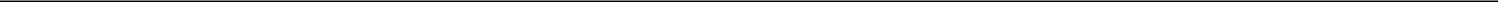 12349101112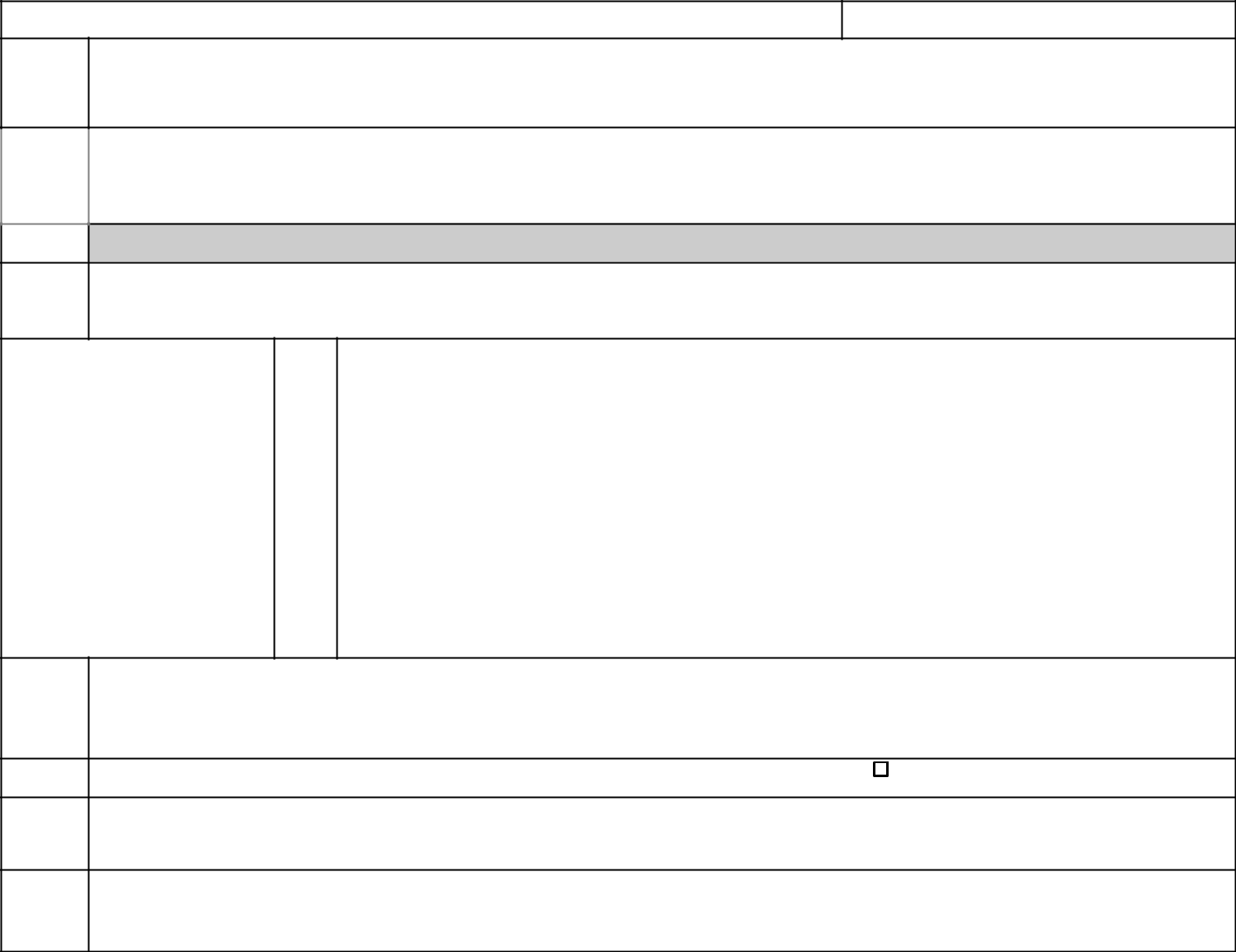 NAME OF REPORTING PERSONTPG Group Holdings (SBS) Advisors, Inc.CHECK THE APPROPRIATE BOX IF A MEMBER OF A GROUP*☐☐SEC USE ONLYCITIZENSHIP OR PLACE OF ORGANIZATIONDelaware5,156,553AGGREGATE AMOUNT BENEFICIALLY OWNED BY EACH REPORTING PERSON5,156,553CHECK BOX IF THE AGGREGATE AMOUNT IN ROW (9) EXCLUDES CERTAIN SHARES ☐PERCENT OF CLASS REPRESENTED BY AMOUNT IN ROW 910.2% (1)TYPE OF REPORTING PERSON*COBased on a total of 50,729,521 shares of Common Stock (as defined below) outstanding as of June 16, 2020, as reported in the Prospectus filed by the Issuer (as defined below) with the Securities and Exchange Commission (the “Commission”) on June 15, 2020.2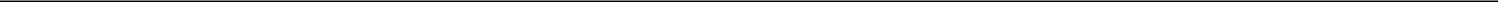 12349101112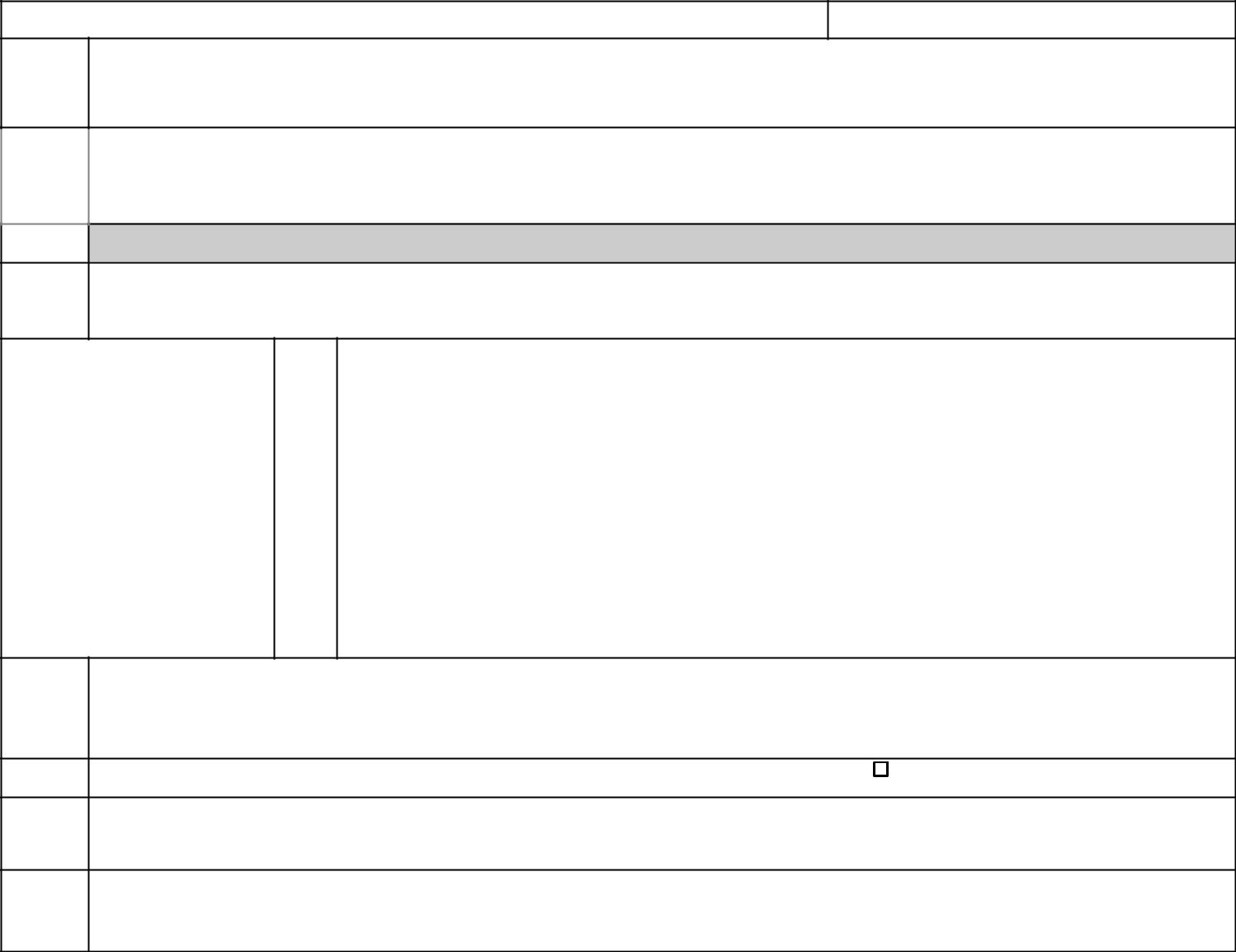 NAME OF REPORTING PERSONDavid BondermanCHECK THE APPROPRIATE BOX IF A MEMBER OF A GROUP*☐☐SEC USE ONLYCITIZENSHIP OR PLACE OF ORGANIZATIONUnited States5,156,553AGGREGATE AMOUNT BENEFICIALLY OWNED BY EACH REPORTING PERSON5,156,553CHECK BOX IF THE AGGREGATE AMOUNT IN ROW (9) EXCLUDES CERTAIN SHARES ☐PERCENT OF CLASS REPRESENTED BY AMOUNT IN ROW 910.2% (2)TYPE OF REPORTING PERSON*INBased on a total of 50,729,521 shares of Common Stock outstanding as of June 16, 2020, as reported in the Prospectus filed by the Issuer with the Commission on June 15, 2020.3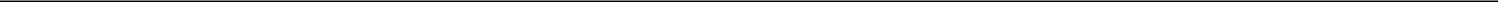 12349101112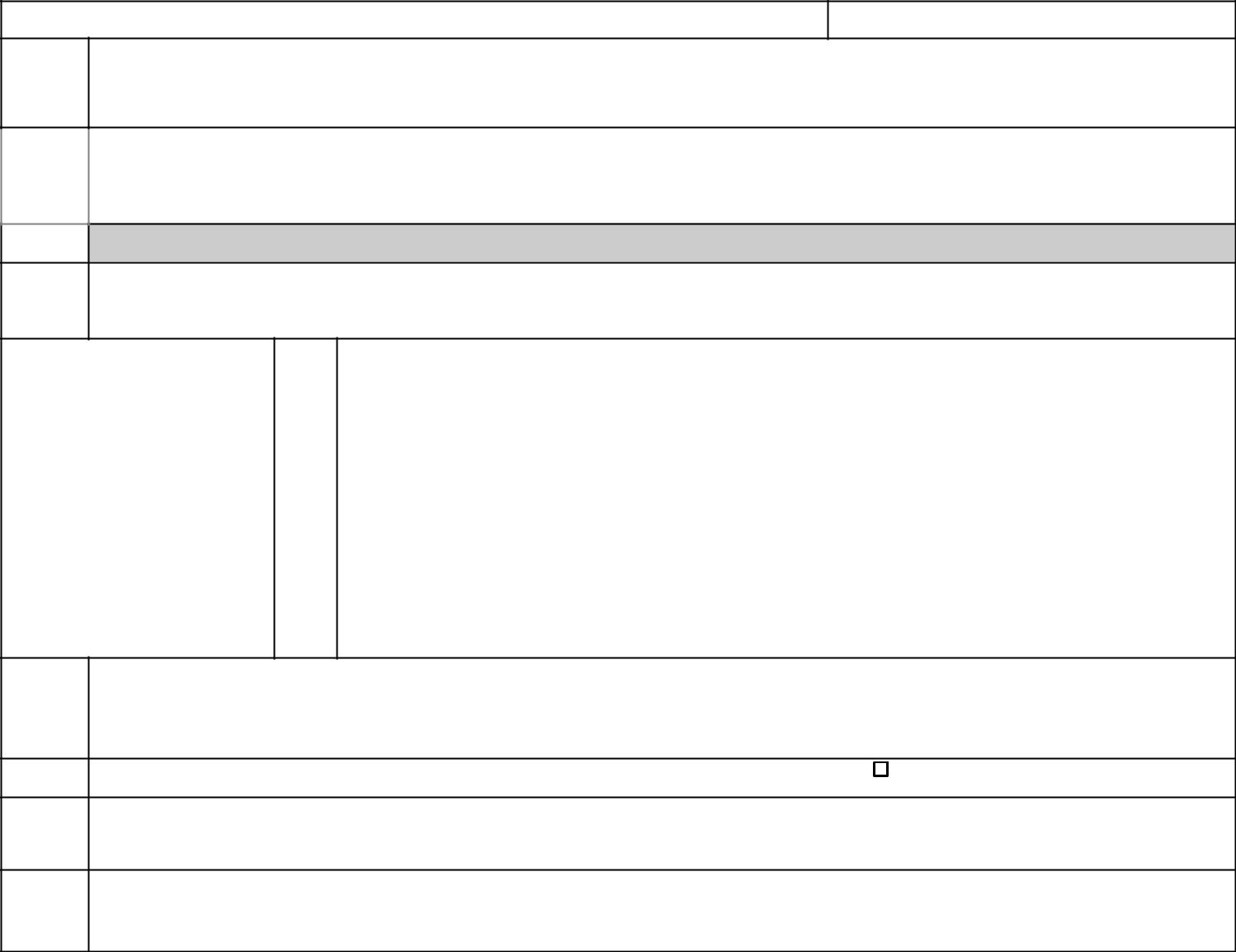 NAME OF REPORTING PERSONJames G. CoulterCHECK THE APPROPRIATE BOX IF A MEMBER OF A GROUP*☐☐SEC USE ONLYCITIZENSHIP OR PLACE OF ORGANIZATIONUnited States5,156,553AGGREGATE AMOUNT BENEFICIALLY OWNED BY EACH REPORTING PERSON5,156,553CHECK BOX IF THE AGGREGATE AMOUNT IN ROW (9) EXCLUDES CERTAIN SHARES ☐PERCENT OF CLASS REPRESENTED BY AMOUNT IN ROW 910.2% (3)TYPE OF REPORTING PERSON*INBased on a total of 50,729,521 shares of Common Stock outstanding as of June 16, 2020, as reported in the Prospectus filed by the Issuer with the Commission on June 15, 2020.4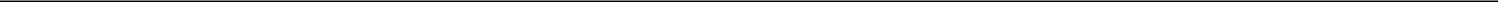 Item 3.	If This Statement is Filed Pursuant to Rule 13d-1(b), or 13d-2(b) or (c),Check Whether the Person Filing is a(n):☐ Broker or dealer registered under Section 15 of the Exchange Act (15 U.S.C. 78o).☐ Bank as defined in Section 3(a)(6) of the Exchange Act (15 U.S.C. 78c).☐ Insurance company as defined in Section 3(a)(19) of the Exchange Act (15 U.S.C. 78c).☐ Investment company registered under Section 8 of the Investment Company Act of 1940 (15 U.S.C 80a-8).☐ Investment adviser in accordance with §240.13d-1(b)(1)(ii)(E).☐ Employee benefit plan or endowment fund in accordance with §240.13d-1(b)(1)(ii)(F).☐ Parent holding company or control person in accordance with §240.13d-1(b)(1)(ii)(G).☐ Savings association as defined in Section 3(b) of the Federal Deposit Insurance Act (13 U.S.C. 1813).☐ Church plan that is excluded from the definition of an investment company under Section 3(c)(14) of the Investment Company Act (15 U.S.C. 80a-3).☐ Non-U.S. institution in accordance with §240. 13d-1(b)(1)(ii)(J).☐ Group in accordance with §240.13d-1(b)(1)(ii)(K).If filing as a non-U.S. institution in accordance with §240. 13d-1(b)(1)(ii)(J), please specify the type of institution: ______________Item 4.	OwnershipAmount Beneficially Owned:See responses to Item 9 on each cover page.Percent of Class:See responses to Item 11 on each cover page.Number of shares as to which such person has:Sole power to vote or to direct the vote: See responses to Item 5 on each cover page.6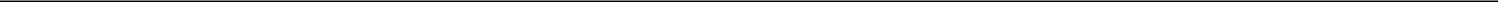 (ii) Shared power to vote or to direct the vote:SIGNATUREAfter reasonable inquiry and to the best of my knowledge and belief, I certify that the information set forth in this statement is true, complete andcorrect.Dated: June 26, 2020TPG Group Holdings (SBS) Advisors, Inc.By:	/s/ Michael LaGatta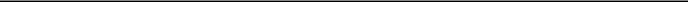 Name:Michael LaGattaTitle: Vice PresidentDavid BondermanBy:	/s/ Gerald Neugebauer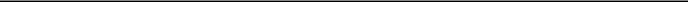 Name: Gerald Neugebauer, on behalf of David Bonderman (4)James G. CoulterBy:	/s/ Gerald Neugebauer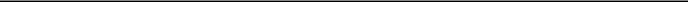 Name: Gerald Neugebauer, on behalf of James G. Coulter (5)_______________Gerald Neugebauer is signing on behalf of Mr. Bonderman pursuant to an authorization and designation letter dated February 26, 2020, which was previously filed with the Commission as an exhibit to a Form 4 filed by Mr. Bonderman on March 6, 2020 (SEC File No. 001-38156).Gerald Neugebauer is signing on behalf of Mr. Coulter pursuant to an authorization and designation letter dated February 26, 2020, which was previously filed with the Commission as an exhibit to a Form 4 filed by Mr. Bonderman on March 6, 2020 (SEC File No. 001-38156).8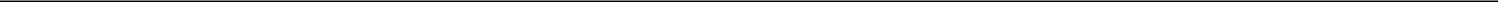 Incorporated herein by reference to the Agreement of Joint Filing by TPG Advisors II, Inc., TPG Advisors III, Inc., TPG Advisors V, Inc., TPG Advisors VI, Inc., T3 Advisors, Inc., T3 Advisors II, Inc., TPG Group Holdings (SBS) Advisors, Inc., David Bonderman and James G. Coulter, dated as of February 14, 2011, which was previously filed with the Commission as Exhibit 1 to Schedule 13G filed by TPG Group Holdings (SBS) Advisors, Inc., David Bonderman and James G. Coulter on February 14, 2011.9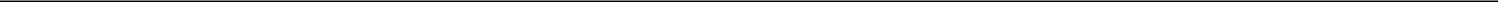 CUSIP No. 92243G10813G5SOLE VOTING POWER5NUMBER OF- 0 -SHARESSHARES6SHARED VOTING POWERBENEFICIALLY6SHARED VOTING POWERBENEFICIALLYOWNED BY5,156,553EACH5,156,553EACHSOLE DISPOSITIVE POWERREPORTING7SOLE DISPOSITIVE POWERREPORTING7PERSON- 0 -WITH:- 0 -WITH:8SHARED DISPOSITIVE POWERCUSIP No. 92243G10813G5SOLE VOTING POWER5NUMBER OF- 0 -SHARESSHARES6SHARED VOTING POWERBENEFICIALLY6SHARED VOTING POWERBENEFICIALLYOWNED BY5,156,553EACH5,156,553EACHSOLE DISPOSITIVE POWERREPORTING7SOLE DISPOSITIVE POWERREPORTING7PERSON- 0 -WITH:- 0 -WITH:8SHARED DISPOSITIVE POWERCUSIP No. 92243G10813G5SOLE VOTING POWER5NUMBER OF- 0 -SHARESSHARES6SHARED VOTING POWERBENEFICIALLY6SHARED VOTING POWERBENEFICIALLYOWNED BY5,156,553EACH5,156,553EACHSOLE DISPOSITIVE POWERREPORTING7SOLE DISPOSITIVE POWERREPORTING7PERSON- 0 -WITH:- 0 -WITH:8SHARED DISPOSITIVE POWERItem 1(a).Name of Issuer:Name of Issuer:Name of Issuer:Name of Issuer:Name of Issuer:Name of Issuer:Name of Issuer:Name of Issuer:Name of Issuer:Name of Issuer:Name of Issuer:Name of Issuer:Vaxcyte, Inc. (the “Issuer”)Vaxcyte, Inc. (the “Issuer”)Vaxcyte, Inc. (the “Issuer”)Vaxcyte, Inc. (the “Issuer”)Vaxcyte, Inc. (the “Issuer”)Vaxcyte, Inc. (the “Issuer”)Vaxcyte, Inc. (the “Issuer”)Vaxcyte, Inc. (the “Issuer”)Vaxcyte, Inc. (the “Issuer”)Vaxcyte, Inc. (the “Issuer”)Vaxcyte, Inc. (the “Issuer”)Vaxcyte, Inc. (the “Issuer”)Item 1(b).Address of Issuer’s Principal Executive Offices:Address of Issuer’s Principal Executive Offices:Address of Issuer’s Principal Executive Offices:Address of Issuer’s Principal Executive Offices:Address of Issuer’s Principal Executive Offices:Address of Issuer’s Principal Executive Offices:Address of Issuer’s Principal Executive Offices:Address of Issuer’s Principal Executive Offices:Address of Issuer’s Principal Executive Offices:Address of Issuer’s Principal Executive Offices:Address of Issuer’s Principal Executive Offices:Address of Issuer’s Principal Executive Offices:353 Hatch Drive353 Hatch Drive353 Hatch Drive353 Hatch Drive353 Hatch Drive353 Hatch Drive353 Hatch Drive353 Hatch Drive353 Hatch Drive353 Hatch Drive353 Hatch Drive353 Hatch DriveFoster City, California 94404Foster City, California 94404Foster City, California 94404Foster City, California 94404Foster City, California 94404Foster City, California 94404Foster City, California 94404Foster City, California 94404Foster City, California 94404Foster City, California 94404Foster City, California 94404Foster City, California 94404Item 2(a).Name of Person Filing:Name of Person Filing:Name of Person Filing:Name of Person Filing:Name of Person Filing:Name of Person Filing:Name of Person Filing:Name of Person Filing:Name of Person Filing:Name of Person Filing:Name of Person Filing:Name of Person Filing:This Schedule 13G is being filed jointly by TPG Group Holdings (SBS) Advisors, Inc., a Delaware corporation (“Group Advisors”), DavidThis Schedule 13G is being filed jointly by TPG Group Holdings (SBS) Advisors, Inc., a Delaware corporation (“Group Advisors”), DavidThis Schedule 13G is being filed jointly by TPG Group Holdings (SBS) Advisors, Inc., a Delaware corporation (“Group Advisors”), DavidThis Schedule 13G is being filed jointly by TPG Group Holdings (SBS) Advisors, Inc., a Delaware corporation (“Group Advisors”), DavidThis Schedule 13G is being filed jointly by TPG Group Holdings (SBS) Advisors, Inc., a Delaware corporation (“Group Advisors”), DavidThis Schedule 13G is being filed jointly by TPG Group Holdings (SBS) Advisors, Inc., a Delaware corporation (“Group Advisors”), DavidThis Schedule 13G is being filed jointly by TPG Group Holdings (SBS) Advisors, Inc., a Delaware corporation (“Group Advisors”), DavidThis Schedule 13G is being filed jointly by TPG Group Holdings (SBS) Advisors, Inc., a Delaware corporation (“Group Advisors”), DavidThis Schedule 13G is being filed jointly by TPG Group Holdings (SBS) Advisors, Inc., a Delaware corporation (“Group Advisors”), DavidThis Schedule 13G is being filed jointly by TPG Group Holdings (SBS) Advisors, Inc., a Delaware corporation (“Group Advisors”), DavidThis Schedule 13G is being filed jointly by TPG Group Holdings (SBS) Advisors, Inc., a Delaware corporation (“Group Advisors”), DavidThis Schedule 13G is being filed jointly by TPG Group Holdings (SBS) Advisors, Inc., a Delaware corporation (“Group Advisors”), DavidBonderman and James G. Coulter (each, a “Reporting Person” and, together, the “Reporting Persons”), pursuant to an Agreement of JointBonderman and James G. Coulter (each, a “Reporting Person” and, together, the “Reporting Persons”), pursuant to an Agreement of JointBonderman and James G. Coulter (each, a “Reporting Person” and, together, the “Reporting Persons”), pursuant to an Agreement of JointBonderman and James G. Coulter (each, a “Reporting Person” and, together, the “Reporting Persons”), pursuant to an Agreement of JointBonderman and James G. Coulter (each, a “Reporting Person” and, together, the “Reporting Persons”), pursuant to an Agreement of JointBonderman and James G. Coulter (each, a “Reporting Person” and, together, the “Reporting Persons”), pursuant to an Agreement of JointBonderman and James G. Coulter (each, a “Reporting Person” and, together, the “Reporting Persons”), pursuant to an Agreement of JointBonderman and James G. Coulter (each, a “Reporting Person” and, together, the “Reporting Persons”), pursuant to an Agreement of JointBonderman and James G. Coulter (each, a “Reporting Person” and, together, the “Reporting Persons”), pursuant to an Agreement of JointBonderman and James G. Coulter (each, a “Reporting Person” and, together, the “Reporting Persons”), pursuant to an Agreement of JointBonderman and James G. Coulter (each, a “Reporting Person” and, together, the “Reporting Persons”), pursuant to an Agreement of JointBonderman and James G. Coulter (each, a “Reporting Person” and, together, the “Reporting Persons”), pursuant to an Agreement of JointFiling incorporated by reference herein in accordance with Rule 13d-1(k)(1) under the Act.Filing incorporated by reference herein in accordance with Rule 13d-1(k)(1) under the Act.Filing incorporated by reference herein in accordance with Rule 13d-1(k)(1) under the Act.Filing incorporated by reference herein in accordance with Rule 13d-1(k)(1) under the Act.Filing incorporated by reference herein in accordance with Rule 13d-1(k)(1) under the Act.Filing incorporated by reference herein in accordance with Rule 13d-1(k)(1) under the Act.Filing incorporated by reference herein in accordance with Rule 13d-1(k)(1) under the Act.Filing incorporated by reference herein in accordance with Rule 13d-1(k)(1) under the Act.Filing incorporated by reference herein in accordance with Rule 13d-1(k)(1) under the Act.Filing incorporated by reference herein in accordance with Rule 13d-1(k)(1) under the Act.Filing incorporated by reference herein in accordance with Rule 13d-1(k)(1) under the Act.Filing incorporated by reference herein in accordance with Rule 13d-1(k)(1) under the Act.Group Advisors is the sole member of TPG Group Holdings (SBS) Advisors, LLC, a Delaware limited liability company, which is theGroup Advisors is the sole member of TPG Group Holdings (SBS) Advisors, LLC, a Delaware limited liability company, which is theGroup Advisors is the sole member of TPG Group Holdings (SBS) Advisors, LLC, a Delaware limited liability company, which is theGroup Advisors is the sole member of TPG Group Holdings (SBS) Advisors, LLC, a Delaware limited liability company, which is theGroup Advisors is the sole member of TPG Group Holdings (SBS) Advisors, LLC, a Delaware limited liability company, which is theGroup Advisors is the sole member of TPG Group Holdings (SBS) Advisors, LLC, a Delaware limited liability company, which is theGroup Advisors is the sole member of TPG Group Holdings (SBS) Advisors, LLC, a Delaware limited liability company, which is theGroup Advisors is the sole member of TPG Group Holdings (SBS) Advisors, LLC, a Delaware limited liability company, which is theGroup Advisors is the sole member of TPG Group Holdings (SBS) Advisors, LLC, a Delaware limited liability company, which is theGroup Advisors is the sole member of TPG Group Holdings (SBS) Advisors, LLC, a Delaware limited liability company, which is theGroup Advisors is the sole member of TPG Group Holdings (SBS) Advisors, LLC, a Delaware limited liability company, which is theGroup Advisors is the sole member of TPG Group Holdings (SBS) Advisors, LLC, a Delaware limited liability company, which is thegeneral partner of TPG Group Holdings (SBS), L.P., a Delaware limited partnership, which is the sole member of TPG Holdings I-A, LLC,general partner of TPG Group Holdings (SBS), L.P., a Delaware limited partnership, which is the sole member of TPG Holdings I-A, LLC,general partner of TPG Group Holdings (SBS), L.P., a Delaware limited partnership, which is the sole member of TPG Holdings I-A, LLC,general partner of TPG Group Holdings (SBS), L.P., a Delaware limited partnership, which is the sole member of TPG Holdings I-A, LLC,general partner of TPG Group Holdings (SBS), L.P., a Delaware limited partnership, which is the sole member of TPG Holdings I-A, LLC,general partner of TPG Group Holdings (SBS), L.P., a Delaware limited partnership, which is the sole member of TPG Holdings I-A, LLC,general partner of TPG Group Holdings (SBS), L.P., a Delaware limited partnership, which is the sole member of TPG Holdings I-A, LLC,general partner of TPG Group Holdings (SBS), L.P., a Delaware limited partnership, which is the sole member of TPG Holdings I-A, LLC,general partner of TPG Group Holdings (SBS), L.P., a Delaware limited partnership, which is the sole member of TPG Holdings I-A, LLC,general partner of TPG Group Holdings (SBS), L.P., a Delaware limited partnership, which is the sole member of TPG Holdings I-A, LLC,general partner of TPG Group Holdings (SBS), L.P., a Delaware limited partnership, which is the sole member of TPG Holdings I-A, LLC,general partner of TPG Group Holdings (SBS), L.P., a Delaware limited partnership, which is the sole member of TPG Holdings I-A, LLC,a Delaware limited liability company, which is the general partner of TPG Holdings I, L.P., a Delaware limited partnership, which is thea Delaware limited liability company, which is the general partner of TPG Holdings I, L.P., a Delaware limited partnership, which is thea Delaware limited liability company, which is the general partner of TPG Holdings I, L.P., a Delaware limited partnership, which is thea Delaware limited liability company, which is the general partner of TPG Holdings I, L.P., a Delaware limited partnership, which is thea Delaware limited liability company, which is the general partner of TPG Holdings I, L.P., a Delaware limited partnership, which is thea Delaware limited liability company, which is the general partner of TPG Holdings I, L.P., a Delaware limited partnership, which is thea Delaware limited liability company, which is the general partner of TPG Holdings I, L.P., a Delaware limited partnership, which is thea Delaware limited liability company, which is the general partner of TPG Holdings I, L.P., a Delaware limited partnership, which is thea Delaware limited liability company, which is the general partner of TPG Holdings I, L.P., a Delaware limited partnership, which is thea Delaware limited liability company, which is the general partner of TPG Holdings I, L.P., a Delaware limited partnership, which is thea Delaware limited liability company, which is the general partner of TPG Holdings I, L.P., a Delaware limited partnership, which is thea Delaware limited liability company, which is the general partner of TPG Holdings I, L.P., a Delaware limited partnership, which is thesole member of TPG Growth GenPar IV Advisors, LLC, a Delaware limited liability company, which is the general partner of TPG Growthsole member of TPG Growth GenPar IV Advisors, LLC, a Delaware limited liability company, which is the general partner of TPG Growthsole member of TPG Growth GenPar IV Advisors, LLC, a Delaware limited liability company, which is the general partner of TPG Growthsole member of TPG Growth GenPar IV Advisors, LLC, a Delaware limited liability company, which is the general partner of TPG Growthsole member of TPG Growth GenPar IV Advisors, LLC, a Delaware limited liability company, which is the general partner of TPG Growthsole member of TPG Growth GenPar IV Advisors, LLC, a Delaware limited liability company, which is the general partner of TPG Growthsole member of TPG Growth GenPar IV Advisors, LLC, a Delaware limited liability company, which is the general partner of TPG Growthsole member of TPG Growth GenPar IV Advisors, LLC, a Delaware limited liability company, which is the general partner of TPG Growthsole member of TPG Growth GenPar IV Advisors, LLC, a Delaware limited liability company, which is the general partner of TPG Growthsole member of TPG Growth GenPar IV Advisors, LLC, a Delaware limited liability company, which is the general partner of TPG Growthsole member of TPG Growth GenPar IV Advisors, LLC, a Delaware limited liability company, which is the general partner of TPG Growthsole member of TPG Growth GenPar IV Advisors, LLC, a Delaware limited liability company, which is the general partner of TPG GrowthGenPar IV, L.P., a Delaware limited partnership, which is the general partner of TPG Growth IV Switcheroo, L.P., a Delaware limitedGenPar IV, L.P., a Delaware limited partnership, which is the general partner of TPG Growth IV Switcheroo, L.P., a Delaware limitedGenPar IV, L.P., a Delaware limited partnership, which is the general partner of TPG Growth IV Switcheroo, L.P., a Delaware limitedGenPar IV, L.P., a Delaware limited partnership, which is the general partner of TPG Growth IV Switcheroo, L.P., a Delaware limitedGenPar IV, L.P., a Delaware limited partnership, which is the general partner of TPG Growth IV Switcheroo, L.P., a Delaware limitedGenPar IV, L.P., a Delaware limited partnership, which is the general partner of TPG Growth IV Switcheroo, L.P., a Delaware limitedGenPar IV, L.P., a Delaware limited partnership, which is the general partner of TPG Growth IV Switcheroo, L.P., a Delaware limitedGenPar IV, L.P., a Delaware limited partnership, which is the general partner of TPG Growth IV Switcheroo, L.P., a Delaware limitedGenPar IV, L.P., a Delaware limited partnership, which is the general partner of TPG Growth IV Switcheroo, L.P., a Delaware limitedGenPar IV, L.P., a Delaware limited partnership, which is the general partner of TPG Growth IV Switcheroo, L.P., a Delaware limitedGenPar IV, L.P., a Delaware limited partnership, which is the general partner of TPG Growth IV Switcheroo, L.P., a Delaware limitedGenPar IV, L.P., a Delaware limited partnership, which is the general partner of TPG Growth IV Switcheroo, L.P., a Delaware limitedpartnership (“TPG Switcheroo”), which directly holds 5,156,553 shares of Common Stock.partnership (“TPG Switcheroo”), which directly holds 5,156,553 shares of Common Stock.partnership (“TPG Switcheroo”), which directly holds 5,156,553 shares of Common Stock.partnership (“TPG Switcheroo”), which directly holds 5,156,553 shares of Common Stock.partnership (“TPG Switcheroo”), which directly holds 5,156,553 shares of Common Stock.partnership (“TPG Switcheroo”), which directly holds 5,156,553 shares of Common Stock.partnership (“TPG Switcheroo”), which directly holds 5,156,553 shares of Common Stock.partnership (“TPG Switcheroo”), which directly holds 5,156,553 shares of Common Stock.partnership (“TPG Switcheroo”), which directly holds 5,156,553 shares of Common Stock.partnership (“TPG Switcheroo”), which directly holds 5,156,553 shares of Common Stock.partnership (“TPG Switcheroo”), which directly holds 5,156,553 shares of Common Stock.partnership (“TPG Switcheroo”), which directly holds 5,156,553 shares of Common Stock.David Bonderman and James G. Coulter are sole shareholders of Group Advisors and may therefore be deemed to be the beneficial ownersDavid Bonderman and James G. Coulter are sole shareholders of Group Advisors and may therefore be deemed to be the beneficial ownersDavid Bonderman and James G. Coulter are sole shareholders of Group Advisors and may therefore be deemed to be the beneficial ownersDavid Bonderman and James G. Coulter are sole shareholders of Group Advisors and may therefore be deemed to be the beneficial ownersDavid Bonderman and James G. Coulter are sole shareholders of Group Advisors and may therefore be deemed to be the beneficial ownersDavid Bonderman and James G. Coulter are sole shareholders of Group Advisors and may therefore be deemed to be the beneficial ownersDavid Bonderman and James G. Coulter are sole shareholders of Group Advisors and may therefore be deemed to be the beneficial ownersDavid Bonderman and James G. Coulter are sole shareholders of Group Advisors and may therefore be deemed to be the beneficial ownersDavid Bonderman and James G. Coulter are sole shareholders of Group Advisors and may therefore be deemed to be the beneficial ownersDavid Bonderman and James G. Coulter are sole shareholders of Group Advisors and may therefore be deemed to be the beneficial ownersDavid Bonderman and James G. Coulter are sole shareholders of Group Advisors and may therefore be deemed to be the beneficial ownersDavid Bonderman and James G. Coulter are sole shareholders of Group Advisors and may therefore be deemed to be the beneficial ownersof the shares of Common Stock held TPG Switcheroo. Messrs. Bonderman and Coulter disclaim beneficial ownership of such shares ofof the shares of Common Stock held TPG Switcheroo. Messrs. Bonderman and Coulter disclaim beneficial ownership of such shares ofof the shares of Common Stock held TPG Switcheroo. Messrs. Bonderman and Coulter disclaim beneficial ownership of such shares ofof the shares of Common Stock held TPG Switcheroo. Messrs. Bonderman and Coulter disclaim beneficial ownership of such shares ofof the shares of Common Stock held TPG Switcheroo. Messrs. Bonderman and Coulter disclaim beneficial ownership of such shares ofof the shares of Common Stock held TPG Switcheroo. Messrs. Bonderman and Coulter disclaim beneficial ownership of such shares ofof the shares of Common Stock held TPG Switcheroo. Messrs. Bonderman and Coulter disclaim beneficial ownership of such shares ofof the shares of Common Stock held TPG Switcheroo. Messrs. Bonderman and Coulter disclaim beneficial ownership of such shares ofof the shares of Common Stock held TPG Switcheroo. Messrs. Bonderman and Coulter disclaim beneficial ownership of such shares ofof the shares of Common Stock held TPG Switcheroo. Messrs. Bonderman and Coulter disclaim beneficial ownership of such shares ofof the shares of Common Stock held TPG Switcheroo. Messrs. Bonderman and Coulter disclaim beneficial ownership of such shares ofof the shares of Common Stock held TPG Switcheroo. Messrs. Bonderman and Coulter disclaim beneficial ownership of such shares ofCommon Stock except to the extent of their pecuniary interest therein.Common Stock except to the extent of their pecuniary interest therein.Common Stock except to the extent of their pecuniary interest therein.Common Stock except to the extent of their pecuniary interest therein.Common Stock except to the extent of their pecuniary interest therein.Common Stock except to the extent of their pecuniary interest therein.Common Stock except to the extent of their pecuniary interest therein.Common Stock except to the extent of their pecuniary interest therein.Common Stock except to the extent of their pecuniary interest therein.Common Stock except to the extent of their pecuniary interest therein.Common Stock except to the extent of their pecuniary interest therein.Common Stock except to the extent of their pecuniary interest therein.Item 2(b).Address of Principal Business Office or, if none, Residence:Address of Principal Business Office or, if none, Residence:Address of Principal Business Office or, if none, Residence:Address of Principal Business Office or, if none, Residence:Address of Principal Business Office or, if none, Residence:Address of Principal Business Office or, if none, Residence:Address of Principal Business Office or, if none, Residence:Address of Principal Business Office or, if none, Residence:Address of Principal Business Office or, if none, Residence:Address of Principal Business Office or, if none, Residence:Address of Principal Business Office or, if none, Residence:Address of Principal Business Office or, if none, Residence:The principal business address of each of the Reporting Persons is as follows:The principal business address of each of the Reporting Persons is as follows:The principal business address of each of the Reporting Persons is as follows:The principal business address of each of the Reporting Persons is as follows:The principal business address of each of the Reporting Persons is as follows:The principal business address of each of the Reporting Persons is as follows:The principal business address of each of the Reporting Persons is as follows:The principal business address of each of the Reporting Persons is as follows:The principal business address of each of the Reporting Persons is as follows:The principal business address of each of the Reporting Persons is as follows:The principal business address of each of the Reporting Persons is as follows:The principal business address of each of the Reporting Persons is as follows:c/o TPG Global, LLCc/o TPG Global, LLCc/o TPG Global, LLCc/o TPG Global, LLCc/o TPG Global, LLCc/o TPG Global, LLCc/o TPG Global, LLCc/o TPG Global, LLCc/o TPG Global, LLCc/o TPG Global, LLCc/o TPG Global, LLCc/o TPG Global, LLC301 Commerce Street, Suite 3300301 Commerce Street, Suite 3300301 Commerce Street, Suite 3300301 Commerce Street, Suite 3300301 Commerce Street, Suite 3300301 Commerce Street, Suite 3300301 Commerce Street, Suite 3300301 Commerce Street, Suite 3300301 Commerce Street, Suite 3300301 Commerce Street, Suite 3300301 Commerce Street, Suite 3300301 Commerce Street, Suite 3300Fort Worth, Texas 76102Fort Worth, Texas 76102Fort Worth, Texas 76102Fort Worth, Texas 76102Fort Worth, Texas 76102Fort Worth, Texas 76102Fort Worth, Texas 76102Fort Worth, Texas 76102Fort Worth, Texas 76102Fort Worth, Texas 76102Fort Worth, Texas 76102Fort Worth, Texas 76102Item 2(c).Citizenship:Citizenship:Citizenship:Citizenship:Citizenship:Citizenship:Citizenship:Citizenship:Citizenship:Citizenship:Citizenship:Citizenship:See response to Item 4 of each of the cover pages.See response to Item 4 of each of the cover pages.See response to Item 4 of each of the cover pages.See response to Item 4 of each of the cover pages.See response to Item 4 of each of the cover pages.See response to Item 4 of each of the cover pages.See response to Item 4 of each of the cover pages.See response to Item 4 of each of the cover pages.See response to Item 4 of each of the cover pages.See response to Item 4 of each of the cover pages.See response to Item 4 of each of the cover pages.See response to Item 4 of each of the cover pages.Item 2(d).Titles of Classes of Securities:Titles of Classes of Securities:Titles of Classes of Securities:Titles of Classes of Securities:Titles of Classes of Securities:Titles of Classes of Securities:Titles of Classes of Securities:Titles of Classes of Securities:Titles of Classes of Securities:Titles of Classes of Securities:Titles of Classes of Securities:Titles of Classes of Securities:Common Stock, $0.001 par value per share (“Common Stock”)Common Stock, $0.001 par value per share (“Common Stock”)Common Stock, $0.001 par value per share (“Common Stock”)Common Stock, $0.001 par value per share (“Common Stock”)Common Stock, $0.001 par value per share (“Common Stock”)Common Stock, $0.001 par value per share (“Common Stock”)Common Stock, $0.001 par value per share (“Common Stock”)Common Stock, $0.001 par value per share (“Common Stock”)Common Stock, $0.001 par value per share (“Common Stock”)Common Stock, $0.001 par value per share (“Common Stock”)Common Stock, $0.001 par value per share (“Common Stock”)Common Stock, $0.001 par value per share (“Common Stock”)Item 2(e).CUSIP Number:CUSIP Number:CUSIP Number:CUSIP Number:CUSIP Number:CUSIP Number:92243G10892243G10892243G10892243G10892243G10892243G10892243G10892243G10892243G10892243G10892243G10892243G10855555555See responses to Item 6 on each cover page.(iii) Sole power to dispose or to direct the disposition of:See responses to Item 7 on each cover page.(iv) Shared power to dispose or to direct the disposition of:See responses to Item 8 on each cover page.Item 5.Ownership of Five Percent or Less of a Class.If this statement is being filed to report the fact that as of the date hereof the reporting person has ceased to be the beneficial owner of morethan five percent of the class of securities, check the following ☐.Item 6.Ownership of More than Five Percent on Behalf of Another Person.Not Applicable.Item 7.Identification and Classification of the Subsidiary Which Acquired the SecurityBeing Reported on By the Parent Holding Company.See response to Item 2(a) above.Item 8.Identification and Classification of Members of the Group.Not Applicable.Item 9.Notice of Dissolution of Group.Not Applicable.Item 10.Certification.By signing below each of the undersigned certifies that, to the best of its or his knowledge and belief, the securities referred to above werenot acquired and are not held for the purpose of or with the effect of changing or influencing the control of the issuer of the securities andwere not acquired and are not held in connection with or as a participant in any transaction having that purpose or effect, other thanactivities solely in connection with a nomination under § 240.14a-11.7Exhibit IndexExhibit 1Agreement of Joint Filing as required by Rule 13d-1(k)(1) under the Act.*Agreement of Joint Filing as required by Rule 13d-1(k)(1) under the Act.*Agreement of Joint Filing as required by Rule 13d-1(k)(1) under the Act.*_______________